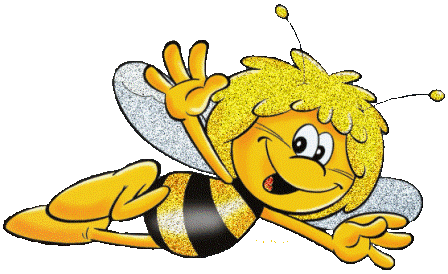 Пусть пчелка и мала, велики  её дела!(декабрь, 2011 г.)МБОУ СОШ № 10муниципального образованияУсть-Лабинский районМБОУ СОШ № 10муниципального образованияУсть-Лабинский районПланета детства.В школе нового поколения ребята и педагоги готовятся к значимому событию. А какое значимое событие может обойтись без песен?  И «Пчелки» с удовольствием готовятся к празднику. На занятиях ребята внимательны, с удовольствием откликаются на предложение инсценировать песню. Они быстро учат новые слова,  трудности при заучивании возникают у Совина Саши. Но зато у него хороший слух и сильный голос! Значит будет развиваться и памятьПедагог дополнительного образования Макарова Г.Г.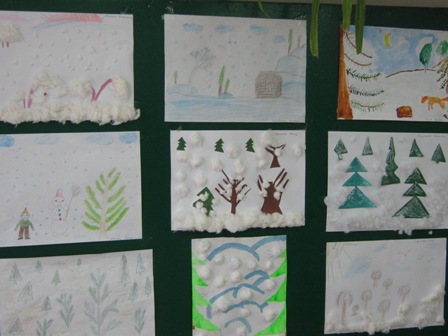 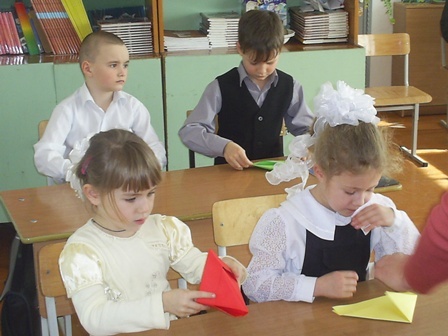 British Bulldog.15  декабря 6 ребят – участников программы «Школа нового поколения» приняли участие в Международной игре – конкурсе British Bulldog.Ребята выполняли задания по аудированию и письменную работу в течение 90 минут. И теперь родители и дети с нетерпением ждут результатов.Планета детства.В школе нового поколения ребята и педагоги готовятся к значимому событию. А какое значимое событие может обойтись без песен?  И «Пчелки» с удовольствием готовятся к празднику. На занятиях ребята внимательны, с удовольствием откликаются на предложение инсценировать песню. Они быстро учат новые слова,  трудности при заучивании возникают у Совина Саши. Но зато у него хороший слух и сильный голос! Значит будет развиваться и памятьПедагог дополнительного образования Макарова Г.Г.British Bulldog.15  декабря 6 ребят – участников программы «Школа нового поколения» приняли участие в Международной игре – конкурсе British Bulldog.Ребята выполняли задания по аудированию и письменную работу в течение 90 минут. И теперь родители и дети с нетерпением ждут результатов.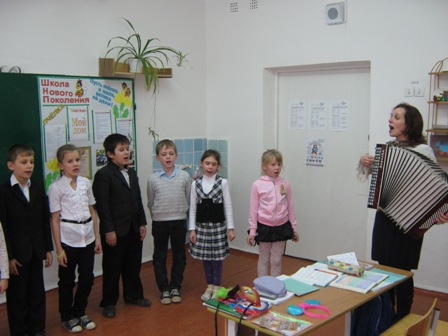 Мастерская «Умелые руки».Быстро приближается новогодний праздник. И дни пролетают незаметно в предпраздничной суете. Ребятам нужно подготовить работы на выставки  рисунков и поделок  на новогоднюю тематику. На занятиях ребята постигают искусство оригами при изготовлении новогодних игрушек. И хотя на первый взгляд дело не хитрое, но требует терпения и усидчивости. И конечно, особенно терпеливыми оказываются девочки. Они успели выполнить и свою работу и помочь мальчикам.Педагог дополнительного образования Мирошниченко П.О.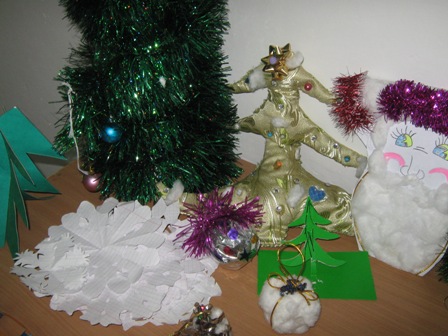 Учитель ШНПУсенко И.М.Мастерская «Умелые руки».Быстро приближается новогодний праздник. И дни пролетают незаметно в предпраздничной суете. Ребятам нужно подготовить работы на выставки  рисунков и поделок  на новогоднюю тематику. На занятиях ребята постигают искусство оригами при изготовлении новогодних игрушек. И хотя на первый взгляд дело не хитрое, но требует терпения и усидчивости. И конечно, особенно терпеливыми оказываются девочки. Они успели выполнить и свою работу и помочь мальчикам.Педагог дополнительного образования Мирошниченко П.О.Учитель ШНПУсенко И.М.